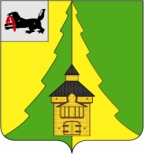 Российская ФедерацияИркутская областьНижнеилимский муниципальный районАДМИНИСТРАЦИЯПОСТАНОВЛЕНИЕ От «15» июня 2021г.  №  523 г. Железногорск-Илимский«О поощрении Благодарственным письмом мэра Нижнеилимского муниципального района сотрудников Речушинской участковой больницы»Рассмотрев материалы, представленные и.о. главного врача ОГБУЗ «Железногорская районная больница», в соответствии с Постановлением мэра Нижнеилимского муниципального района № 1169 от 27.12.2016г. «Об утверждении Положения о Благодарственном письме мэра Нижнеилимского муниципального района», администрация Нижнеилимского  муниципального  района	ПОСТАНОВЛЯЕТ:1. Поощрить Благодарственным письмом  мэра  Нижнеилимского муниципального района «За многолетний, добросовестный труд, высокий профессионализм и в связи с празднованием 45-летнего юбилея Речушинской участковой больницы»:1.1. Алейник Светлану Викторовну – регистратора Речушинской участковой больницы.1.2. Казмину Ольгу Леонидовну – фельдшера участкового Речушинской участковой больницы.1.3. Миллер Ирину Алексеевну – повара участкового Речушинской участковой больницы.1.4. Рупотову Елену Ивановну – уборщика служебных помещений Речушинской участковой больницы.1.5. Хамидуллину Екатерину Алексеевну – уборщика служебных помещений Речушинской участковой больницы.2. Данное постановление подлежит официальному опубликованию в периодическом печатном издании "Вестник Думы и администрации Нижнеилимского муниципального района" и размещению на официальном сайте муниципального образования «Нижнеилимский район».3. Контроль   за  исполнением  настоящего  постановления  возложить на заместителя мэра района по социальной политике Т.К. Пирогову.И.о. мэра района	                                      В.В. ЦвейгартРассылка: дело-2; АХО; ОГБУЗ «ЖРБ»; Речушинская участковая больница.А.И. Татаурова30691 